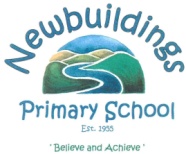 January’s Positive Affirmation: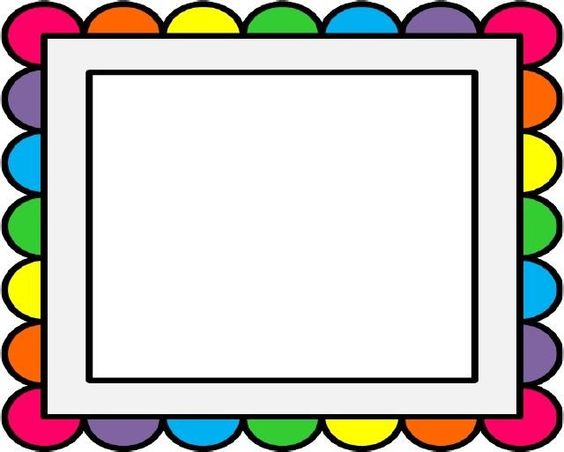 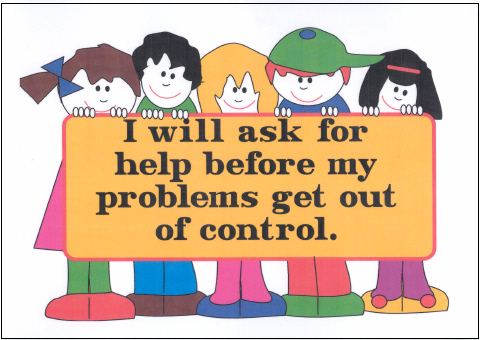 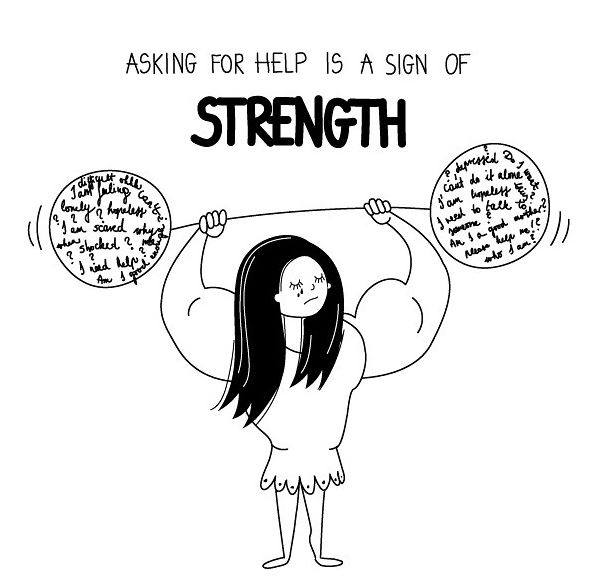 